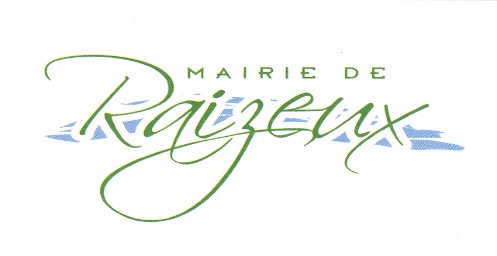 Nouveautés à Raizeux pendant le confinementLivraison de pain à la demandeAuprès de la Boulangerie Ravel EpernonCommande le mercredi avant 17 heures au 02.37.83.40.52Livraison à domicile le vendredi matin.Livraison de légumes à la demande Auprès de Monsieur Sylvain CollignonCommande le mercredi par téléphone ou par SMS au 06.49.44.35.13. Livraison à domicile les vendredis, samedis et dimanchesLivraison de plats réunionnaisAuprès de Wam Patisse - RosyCommande le mercredi au 06.10.80.01.58Livraison à domicile le vendredi.Livraison de fromageAuprès de Le Marché des DélicesCommande le mercredi au 06 52 73 01 86 / lemarchedesdelices@gmail.comLivraison à domicile le vendredi.Dans ces moments de difficultés pour tous, nous mettons tout en œuvre pour faciliter le confinement des familles.Bien cordialement.Jean-Pierre ZANNIER, MaireContact mairie : 06.12.17.18.00Afin de faciliter les communications pendant les périodes difficiles, nous vous proposons de nous laisser une adresse mail à : mairie-de-raizeux@wanadoo.fr